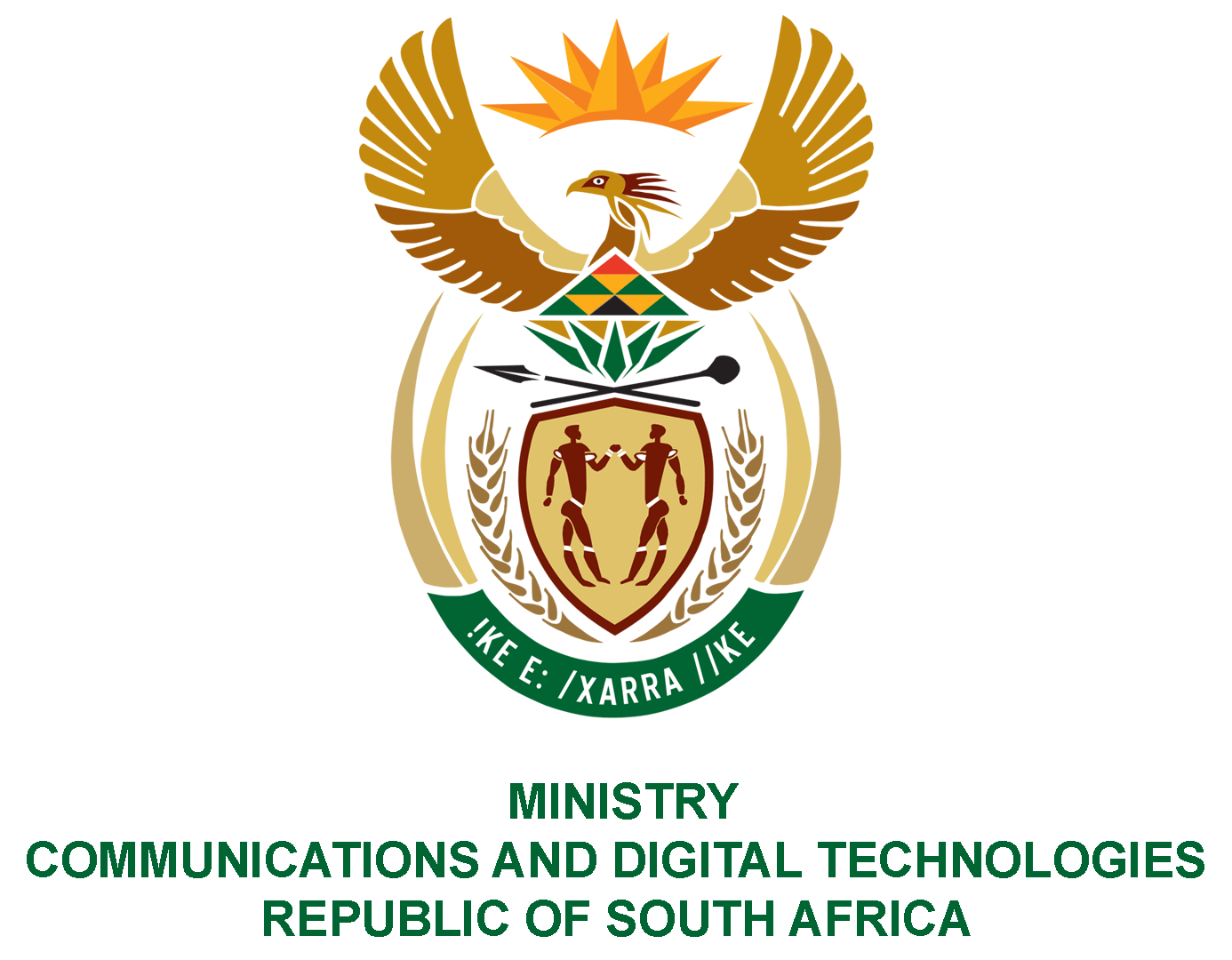 PARLIAMENT OF THE REPUBLIC OF SOUTH AFRICANATIONAL ASSEMBLYWRITTEN REPLYQUESTION NO: 1625DATE OF PUBLICATION:  17 JULY 2020QUESTION PAPER NO:261625.	Ms P T van Damme (DA) to ask the Minister of Communications:(a) On what number of occasions between 23 March 2020 and 8 June 2020 did she use her official vehicle and (b) what was the (i) reason for her travel and (ii) total distance travelled?NW2009EREPLY:Between 23rd March and 7th April 2020,the Minister travelled using her official vehicle as per the dates outlined in the Table A below.Between 8th April and 8th June 2020, the Minister did not utilise her official vehicle for travel purposes. TABLE AMS. STELLA NDABENI-ABRAHAMS, MPMINISTER OF COMMUNICATIONS AND DIGITAL TECHNOLOGIESDate(a)(b)(c)23/03/2020Home to Department of Home Affairs Conduct interviews32 km24/03/2020Home to office to Union BuildingsWork and attend meetings21 km25/03/2020Home to GCISConduct interviews16 km26/03/2020Home to officeWork15 km30/03/2020Home to Reserve BankAttend meeting22 km31/03/2020Home to Laudium, Atteridgeville & Mamelodi SASSA pay-pointsVisit and conduct oversight pay-points98 km01/04/2020Home to Union BuildingsAttend meetings16 km07/04/2020Home to MahlambaNdlopfuAttend meeting17 km